Tytuł operacji:  Innowacyjne na terenie LGD usługi wizażu i makijażu permanentnego                           Atelier Allabouteye  - Aleksandra GórznaNumer wniosku:  5/PP/2018 Kwota dofinansowania:     50.000 złCel ogólny LSR:     Poprawa sytuacji na lokalnym rynku pracy.Cel szczegółowy:    Tworzenie i rozwój przedsiębiorczości.Wskaźnik:               Liczba zrealizowanych operacji polegających na utworzeniu nowego                                przedsiębiorstwaOpis operacji:Operacja polegała na otwarciu salonu kosmetycznego oferującego usługi w zakresie wizażu i makijażu oraz  innowacyjne usługi makijażu permanentnego piersi kobiet po mastektomii piersi. W ramach otrzymanych środków zakupiono: urządzenie do makijażu permanentnego, autoklaw, zestaw profesjonalnych pędzli do makijażu, leżankę kosmetyczną, lampę lupę led, dwa stanowiska do wizażu, dwa krzesła do makijażu, panel sanitarny ze zlewem, dwa fotele, stolik kawowy, trzy rolety okienne, aneks kuchenny oraz lustro.Adres: 64-800 Chodzież, ul. Kościuszkihttps://www.facebook.com/atelierallabouteye/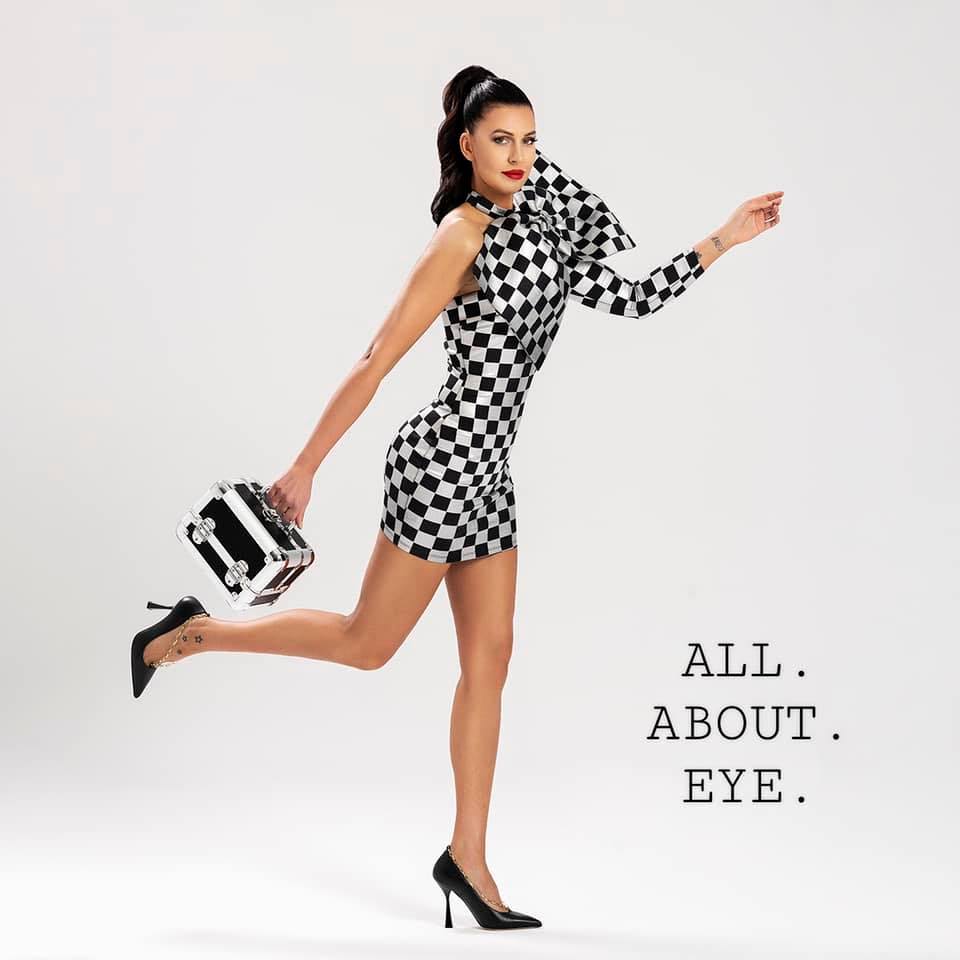 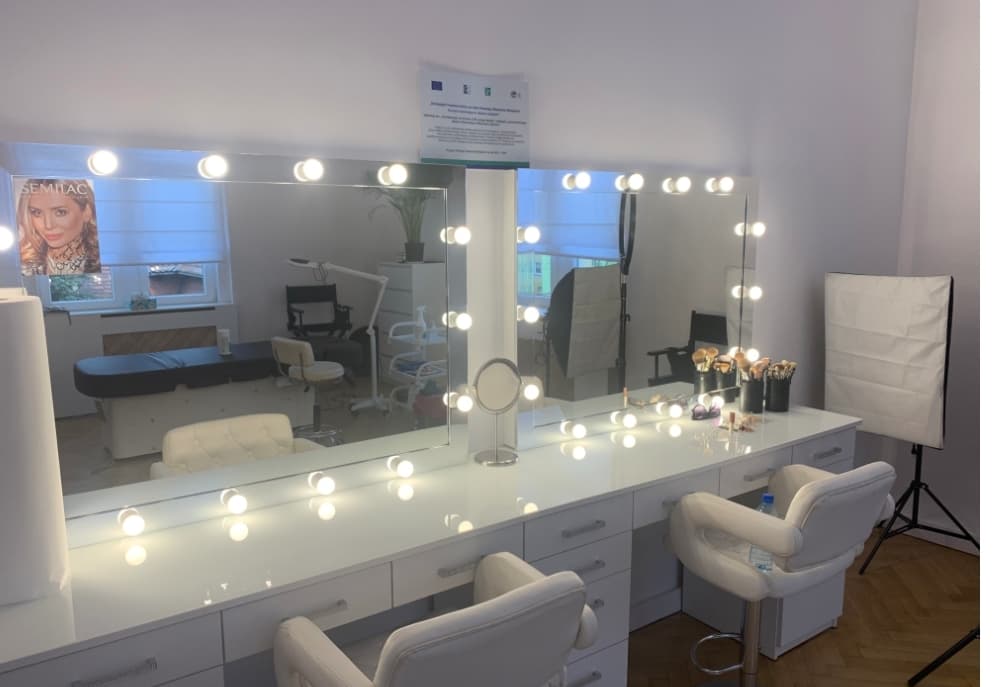 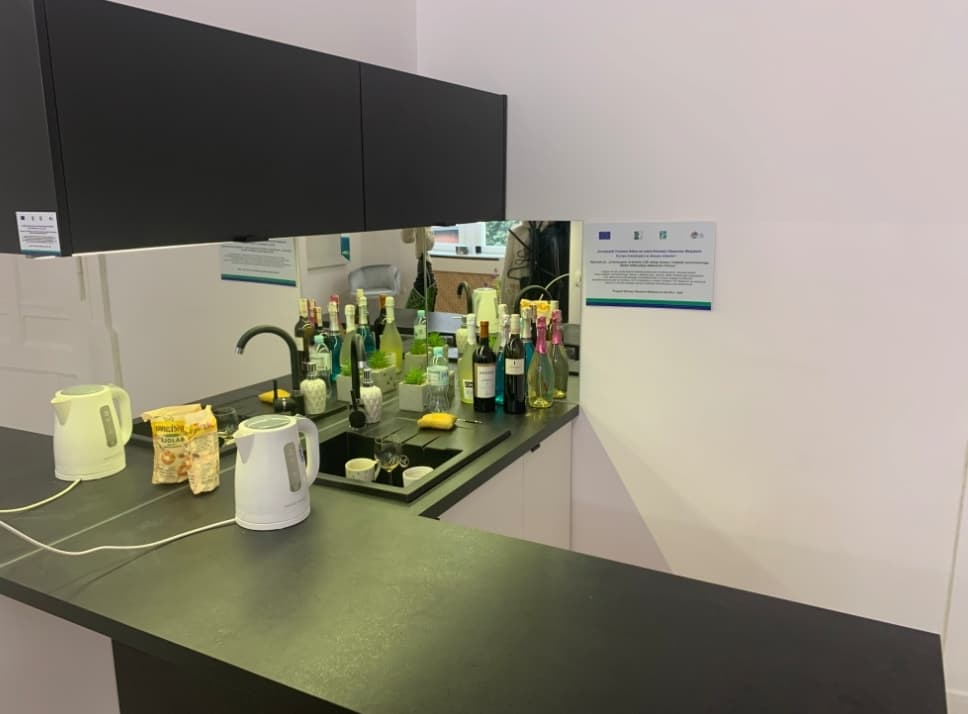 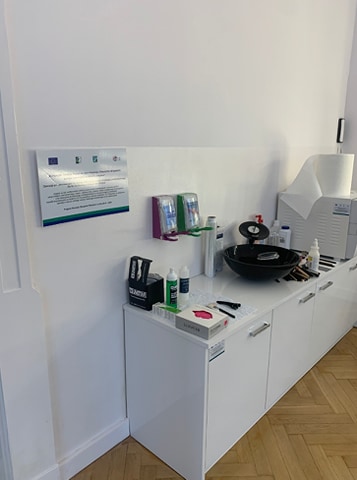 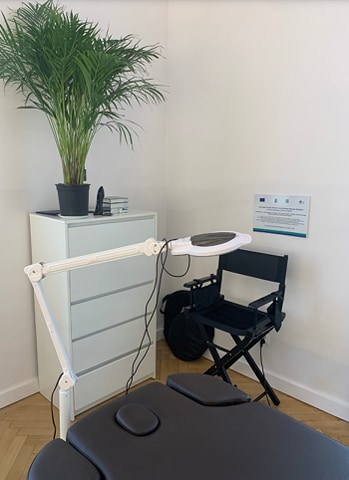 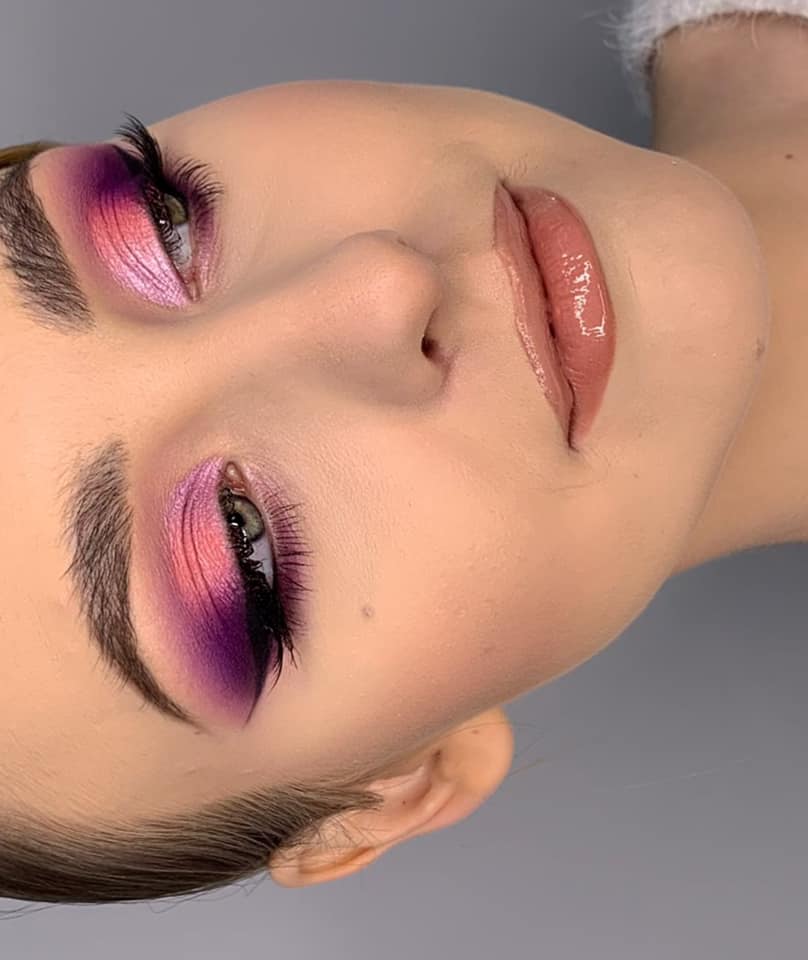 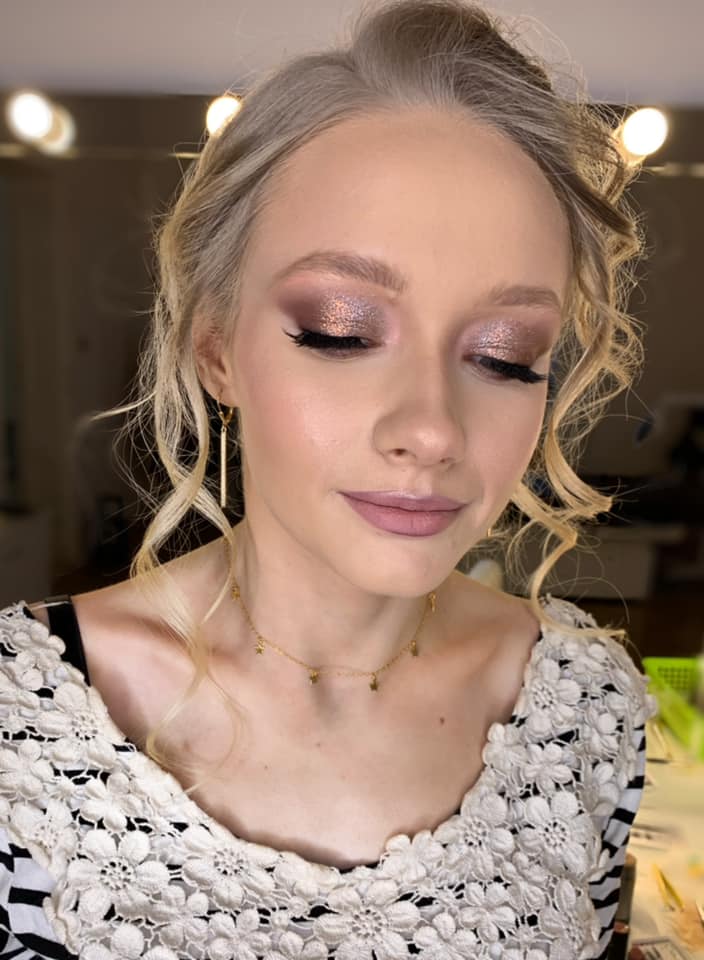 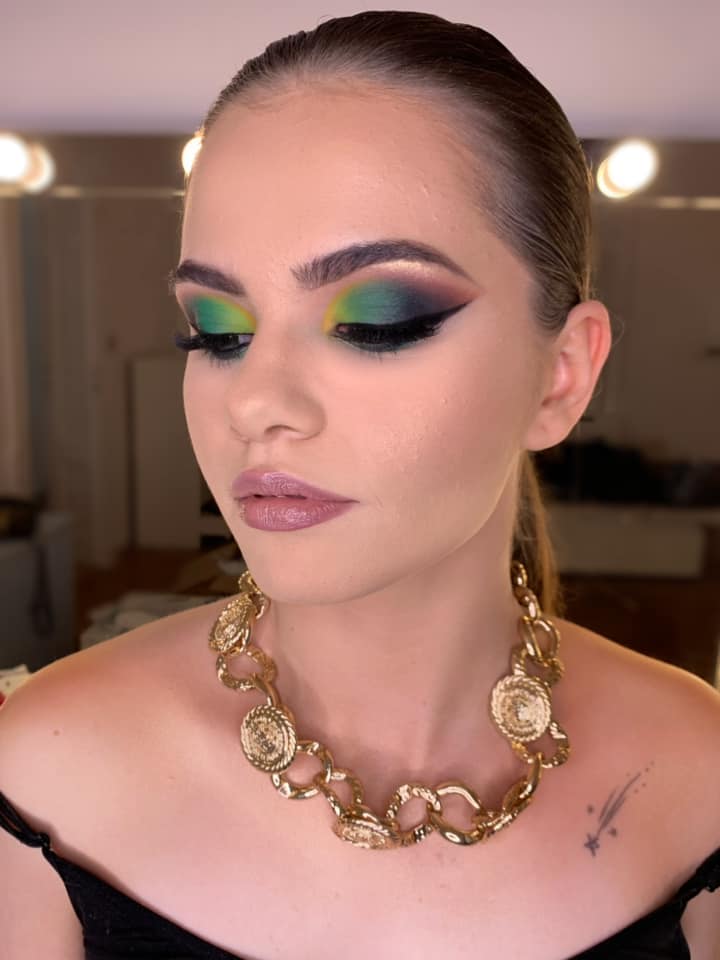 